Załącznik nr 2.10FORMULARZ WYMAGANYCH WARUNKÓW TECHNICZNYCH Składając ofertę w postępowaniu o udzielenie zamówienia publicznego pn. Dostawa sprzętu IT dla Wydziału Architektury Politechniki Warszawskiej:CZĘŚĆ 10: KLAWIATURYoferujemy wykonanie zamówienia, spełniającego poniższe wymagania:A: Klawiatura do tabletu – 1 szt.									*wypełnia WykonawcaB: Klawiatura do tabletu – 2 szt.*wypełnia WykonawcaC: Klawiatura – 3 szt. 									*wypełnia WykonawcaD: Klawiatura – 1 szt. Niniejsze zamówienie w zakresie ww. Części realizowane jest w ramach projektu: ,,USAGE – Urban Stormwater Aquaponics Garden Environment”, IdeaLab Call for Full Proposals w ramach Europejskiego Obszaru Gospodarczego (EOG) oraz Norweskiego Mechanizmu Finansowego na lata 2014-2021, Umowa nr NOR/IdeaLab/USAGE/0004/2020-00 z dnia 17/12/2021 r.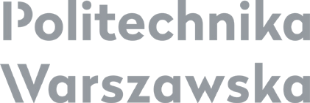 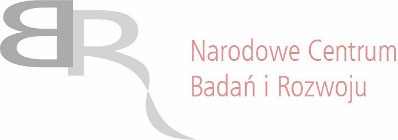 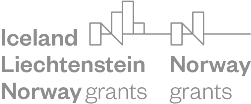 								*wypełnia Wykonawca.......................................			……………………………………………………….					               (miejscowość, data)   			                                                                                                                                                                kwalifikowany elektroniczny podpis  osoby/ osób                                                                                                                    uprawnionych do występowania  w imieniu WykonawcyParametrMinimalne oczekiwania zamawiającegoParametry techniczne oferowane(wypełnia Wykonawca)w niniejszych pozycjach (jeśli dotyczy lub jest to możliwe) należy podać unikalny numer części, modułu bądź licencji nadawany przez producenta w sposób umożliwiający jednoznaczna identyfikację w celu weryfikacji parametrów technicznych. W przypadku gdy producent składowej  jest inny niż całego zestawu należy też podać nazwę producentaFabrycznie nowe urządzenieProducent: .............................                           Należy podać Typ / Model: .............................                                    Należy podaćParametrMinimalne oczekiwania zamawiającegoNależy podać oferowane parametry*Rodzaj sprzętuKlawiatura do tabletuKompatybilnośćiPad Pro 12,9” 5 generacjiUkład klawiaturyAngielski (międzynarodowy)SpecyfikacjaPodświetlane klawisze z mechanizmem nożycowym o skoku 1 mm.Obsługuje kursor i gesty Multi‑Touch dostępne w systemie iPadOS.Swobodna regulacja kąta nachylenia ekranu umożliwia jego optymalne ustawienie.Port USB-C do ładowania iPada Pro umożliwiający podłączenia innych akcesoriów do portu w iPadzie.Składa się do postaci etui, skutecznie chroniąc iPada Pro z obu stron podczas przenoszenia.KolorCzarnyOkres gwarancjiPrzynajmniej 12 miesięcyParametrMinimalne oczekiwania zamawiającegoParametry techniczne oferowane(wypełnia Wykonawca)w niniejszych pozycjach (jeśli dotyczy lub jest to możliwe) należy podać unikalny numer części, modułu bądź licencji nadawany przez producenta w sposób umożliwiający jednoznaczna identyfikację w celu weryfikacji parametrów technicznych. W przypadku gdy producent składowej  jest inny niż całego zestawu należy też podać nazwę producentaFabrycznie nowe urządzenieProducent: .............................                           Należy podać Typ / Model: .............................                                    Należy podaćParametrMinimalne oczekiwania zamawiającegoNależy podać oferowane parametry*Rodzaj sprzętuKlawiatura do tabletuKompatybilnośćiPad Pro 11” 3 generacji, iPad Air 5 generacjiUkład klawiaturyAngielski (międzynarodowy)SpecyfikacjaPodświetlane klawisze z mechanizmem nożycowym o skoku 1 mm.Obsługuje kursor i gesty Multi‑Touch dostępne w systemie iPadOS.Swobodna regulacja kąta nachylenia ekranu umożliwia jego optymalne ustawienie.Port USB-C do ładowania iPada Pro i iPada Air pozwala na podłączenie innych akcesoriów do portu w iPadzie.Składa się do postaci etui, skutecznie chroniąc iPada Pro i iPada Air z obu stron podczas przenoszenia.KolorCzarnyOkres gwarancjiPrzynajmniej 12 miesięcyParametrMinimalne oczekiwania zamawiającegoParametry techniczne oferowane(wypełnia Wykonawca)w niniejszych pozycjach (jeśli dotyczy lub jest to możliwe) należy podać unikalny numer części, modułu bądź licencji nadawany przez producenta w sposób umożliwiający jednoznaczna identyfikację w celu weryfikacji parametrów technicznych. W przypadku gdy producent składowej  jest inny niż całego zestawu należy też podać nazwę producentaFabrycznie nowe urządzenieProducent: .............................                           Należy podać Typ / Model: .............................                                    Należy podaćParametrMinimalne oczekiwania zamawiającegoNależy podać oferowane parametry*Rodzaj sprzętuKlawiatura przewodowaTyp klawiaturyPłaskaPodstawka pod nadgarstkiZintegrowana z klawiaturąTyp klawiszyMembranoweKlawisze numeryczneTakInterfejsUSB, długość kabla 1.5 mKlawisze multimedialneTakSkładane nóżkiTakKolor dominującyCzarnyWymiary i wagaNie więcej niż 460x185x21 mm, 940gOkres gwarancjiPrzynajmniej 24 miesiąceParametrMinimalne oczekiwania zamawiającegoParametry techniczne oferowane(wypełnia Wykonawca)w niniejszych pozycjach (jeśli dotyczy lub jest to możliwe) należy podać unikalny numer części, modułu bądź licencji nadawany przez producenta w sposób umożliwiający jednoznaczna identyfikację w celu weryfikacji parametrów technicznych. W przypadku gdy producent składowej  jest inny niż całego zestawu należy też podać nazwę producentaFabrycznie nowe urządzenieProducent: .............................                           Należy podać Typ / Model: .............................                                    Należy podaćParametrMinimalne oczekiwania zamawiającegoNależy podać oferowane parametry*Rodzaj sprzętuKlawiatura komputerowaRodzaj podłączeniaPrzewodowaInterfejsUSB, PS/2 (dołączony adapter)PrzełącznikiMechaniczne Cherry MX BrownUkład klawiaturyQWERTYUkład klawiaturyKlasyczny wraz z sekcją numeryczną, klasyczne wysokie klawiszeKrótki skok klawiszaTakInneOdporna na ścieranieKolorSzaryWymiary i waga44x470x195Okres gwarancjiPrzynajmniej 36 miesięcy